Божије Откривање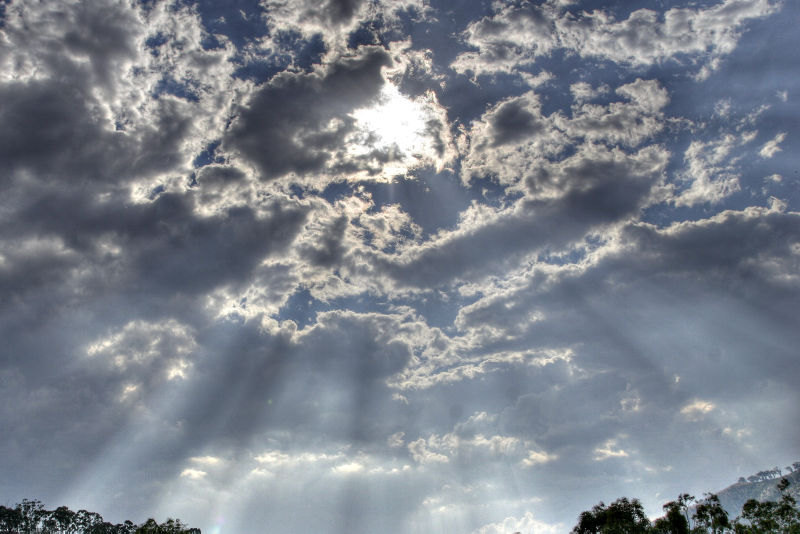 					     ''Ја сам Онај који јесам''(Изл.3,14)Хајде да на самом почетку објаснимо шта је то Божије Откровење. То је све оно чиме нам се Бог јавља од памтивека, и чиме је откривао људима   неизрециве тајне и своју вољу, како би они могли исправно и спасоносно да верују у Њега, и поштују Га како доликује.Бог је такво Откривење дао за све људе, јер је оно потребно свима и спасоносно је за све, цела творевина је богојављење, сва створења сведоче и откривају славу и силу Божију.Међутим, нису сви људи били способни да приме Божије Откровење, зашто је то тако?Својим понашањем и делима, која нису баш за похвалу, људи су се одвајали од  створене природе. То непоштовање према природи и губитак љубави једних према другима створио је и јаз између Бога и човека. Бог се стално откривао и јављао човеку, али због греха који је ослабио његов дух и помрачио срце човек више није био у стању да види и чује Бога. То је Бога растужило али незаборавимо да је Његова љубав према људима неизмерна, те је нашао други начин да нам се обрати. Поред природе која Га стално објављује и шапуће о Његовим чудима, Бог је изабрао гласнике свога Откровења, који су га преносили свима који желе да га чују. Бог је откривао своју Љубав и своју свету вољу преко светих Архангела и Ангела, преко богонадахнутих светих људи: Пророка, Апостола и Светитеља. И на крају преко Господа Исуса Христа, Сина Божијег.